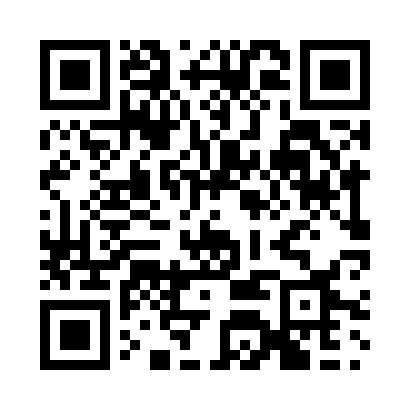 Prayer times for San Pedro, ChileWed 1 May 2024 - Fri 31 May 2024High Latitude Method: NonePrayer Calculation Method: Muslim World LeagueAsar Calculation Method: ShafiPrayer times provided by https://www.salahtimes.comDateDayFajrSunriseDhuhrAsrMaghribIsha1Wed5:567:2112:433:426:047:242Thu5:577:2212:433:416:037:233Fri5:577:2212:433:416:027:234Sat5:587:2312:433:406:017:225Sun5:597:2412:423:396:017:216Mon5:597:2512:423:386:007:207Tue6:007:2512:423:385:597:198Wed6:017:2612:423:375:587:199Thu6:017:2712:423:365:577:1810Fri6:027:2812:423:365:567:1711Sat6:027:2812:423:355:557:1712Sun6:037:2912:423:345:557:1613Mon6:047:3012:423:345:547:1514Tue6:047:3112:423:335:537:1515Wed6:057:3112:423:335:537:1416Thu6:057:3212:423:325:527:1417Fri6:067:3312:423:325:517:1318Sat6:077:3412:423:315:517:1319Sun6:077:3412:423:315:507:1220Mon6:087:3512:423:305:497:1221Tue6:087:3612:423:305:497:1122Wed6:097:3612:433:295:487:1123Thu6:097:3712:433:295:487:1124Fri6:107:3812:433:285:477:1025Sat6:117:3812:433:285:477:1026Sun6:117:3912:433:285:477:1027Mon6:127:4012:433:275:467:0928Tue6:127:4012:433:275:467:0929Wed6:137:4112:433:275:467:0930Thu6:137:4212:433:275:457:0931Fri6:147:4212:443:265:457:08